ПРОЕКТ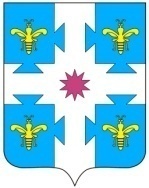 О выявлении правообладателя ранееучтенного объекта недвижимости      В соответствии со статьей 69.1 Федерального закона от 13.07.2015. №218-ФЗ «О государственной регистрации недвижимости», администрация Козловского муниципального округа Чувашской Республики  п о с т а н о в л я е т:1. В отношении здания с кадастровым номером: 21:12:000000:3652, расположенного по адресу: Чувашская Республика, Козловский район, ст.Тюрлема, ул. Зеленая, д.4, площадью 101,7 кв.м. в качестве его правообладателя, владеющим данным объектом недвижимости на праве собственности, выявлена Орлова Людмила Антоновна 13.03.1955 года рождения, место рождения – с. Яльчики Яльчиковского района Чувашской Республики, паспорт гражданина Российской Федерации серия 00 00 номер 000000 выдан Миграционным пунктом ОМВД России по Козловскому району 00.00.0000, СНИЛС 000-000-000 00.2. Право собственности Орловой Людмилы Антоновны на здание, указанное в пункте 1 настоящего постановления, подтверждается Распоряжением Главы Тюрлеминской сельской администрации Козловского района Чувашской Республики  от 07.04.1994 №122 «О закреплении земельного участка».3. Сектору земельных и имущественных отношений администрации Козловского муниципального округа Чувашской Республики направить в орган регистрации прав заявление о внесении в Единый государственный реестр недвижимости сведений о выявлении правообладателя ранее учтенного объекта недвижимости в течение 5 рабочих дней со дня принятия настоящего постановления.4. Настоящее постановление вступает в силу со дня его подписания.5. Контроль за исполнением настоящего постановления возложить на сектор земельных и имущественных отношений администрации Козловского муниципального округа Чувашской Республики.ГлаваКозловского муниципального округа Чувашской Республики                                                                                А.Н. ЛюдковЧĂваш РеспубликиКуславкка МУНИЦИПАЛЛА ОКРУГĔНАдминистрацийĔЙЫШĂНУЧувашская республикаАДМИНИСТРАЦИЯКозловского муниципального округаПОСТАНОВЛЕНИЕ___.____.2024_____ №___.___.2024  № ____Куславкка хулиг. Козловка